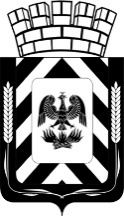 КОНТРОЛЬНО-СЧЕТНАЯ ПАЛАТАЛЕНИНСКОГО ГОРОДСКОГО ОКРУГАМОСКОВСКОЙ ОБЛАСТИ22 марта 2023 года №1                                                                    И.о. начальника Управления поделам молодежи, культуре и спортуадминистрации Ленинского городскогоокруга Московской областиНугаевой Н.М.ПРЕДСТАВЛЕНИЕВ соответствии с распоряжением Председателя Контрольно-счетной палаты Ленинского городского округа от 19.01.2023 № 1, пунктом 2.2 плана работы Контрольно-счетной палаты Ленинского городского округа на 2023 год проведено контрольное мероприятие «Оценка правомерности и эффективности предоставления и использования субсидий из бюджета Ленинского городского округа МБУ «Городской центр спорта» в 2021-2022 годах» в период с 23.01.2023 по 10.03.2023 на объекте: Управление по делам молодежи, культуре и спорту администрации Ленинского городского округа Московской области (далее – Управление).По результатам указанного контрольного мероприятия выявлены следующие нарушения.1.1. В нарушение п.78 Инструкции по применению Плана счетов бюджетного учета, утвержденной приказом Министерства финансов России от 06.12.2010 № 162н, разделов I, II Приложения № 1 к письму Министерства финансов России от 04.02.2020 № 02-06-07/6939, в соответствии с которыми признание расчетов администратором доходов от возврата бюджетными учреждениями неиспользованных остатков целевых субсидий по неиспользованным остаткам субсидии на иные цели текущего характера, в том числе подлежащие подтверждению потребности, до принятия решения учредителем о направлении их на те же цели в очередном финансовом году (при наличии принятых и неисполненных обязательств), отражается по дебету счета № 205.53 «Увеличение дебиторской задолженности по поступлениям текущего характера в бюджеты бюджетной системы Российской Федерации от бюджетных и автономных учреждений», Управлением не отражен в учете неиспользованный остаток целевой субсидии, предусмотренной МБУ «ГЦС» в 2022 году, сложившийся на 01.01.2023 года в сумме 20 193 977,60 рубля.Сумма неиспользованного на 31.12.2022 года остатка целевой субсидии МБУ «ГЦС» (20 193 977,60 рубля) в отсутствие подтверждающих первичных учетных документов ошибочно отражена в учете Управления 31.12.2022 года по дебету счета № 302.41 «Расчеты по безвозмездным перечислениям текущего характера государственным (муниципальным) бюджетным и автономным учреждениям» как средства, использованные в соответствии с целевым назначением в 2022 году, при этом в Отчете о расходах, источником финансового обеспечения которых является целевая субсидия, на 30.12.2022 МБУ «ГЦС» отражена сумма неиспользованного остатка целевой субсидии, сформировавшегося на конец 2022 года.	2. По результатам контрольного мероприятия выявлены следующие недостатки.2.1. Ненадлежащее осуществление контроля за деятельностью МБУ «ГЦС» в части использования предоставленных учреждению субсидий, распоряжения муниципальным имуществом, оформления трудовых отношений с руководителем учреждения:- в результате неправильного планирования объемных показателей выполняемой учреждением муниципальной работы муниципальное задание МБУ «ГЦС» на 2021 и на 2022 годы является невыполненным, средства субсидий, предоставленных учреждению в сумме 6 622 485,13 рубля в 2021 году и 4 919 265,35 рубля в 2022 году, избыточны;- выплата надбавки работникам учреждения до ранее достигнутого уровня заработной платы с нарушением Положения об оплате труда на общую сумму 3 439 990,85 рубля (2021 год -                        1 580 889,98 рубля, 2022 год - 1 859 100,87 рубля);- превышение на 6% установленного уровня выплат стимулирующего характера работникам МБУ «ГЦС» на общую сумму 1 466 324,46 рубля (2021 год - 686 703,36 рубля, 2022 год - 779 621,10 рубля);- в связи с наложением часов проведения тренировочного процесса с МБУ СШОР «Олимп» МБУ «ГЦС» допущено неэффективное использование ресурсов на сумму 151 377,37 рубля; 	- приемка и оплата завышенных (невыполненных) объемов работ по ряду муниципальных контрактов, исполнение которых осуществлялось за счет средств целевых субсидий, на общую сумму 16 843,55 рубля, а также приемка и оплата работ, товаров, услуг ненадлежащего качества на сумму 30 205,91 рубля;- выявлены нарушения, которые в соответствии с п.43 ГОСТ 15467-79 оцениваются как критические, создают угрозу безопасности эксплуатации объекта (здание детского спортивного клуба «Орленок»):- часть смонтированных наличников оконных и дверных проемов установлены с дефектом (между гранью наличника и поверхностью стены имеются щели шириной 5-9 мм),- на стыке покрытий полов, выполненных в смежных помещениях, имеются щели шириной 7-12 мм,- в местах пересечения трубопроводами внутренних стен, перегородок, перекрытий не установлены гильзы из полимерных или металлических труб (повсеместно);	- передача особо ценного движимого имущества (автобусов) в безвозмездное пользование без согласия собственника имущества учреждения;	- несоответствие условий трудового договора с руководителем МБУ «ГЦС», стороной которого является муниципальное образование Ленинский городской округ Московской области в лице главы Ленинского городского округа Московской области и согласно которому работодатель обязан устанавливать с учетом показателей эффективности деятельности учреждения целевые показатели эффективности работы руководителя в целях его стимулирования, Положению об оплате труда работников муниципальных учреждений физической культуры и спорта Ленинского городского округа Московской области, утвержденному постановлением администрации Ленинского городского округа от 17.12.2020 № 3136, согласно которому трудовой договор с руководителем муниципального учреждения физической культуры и спорта Ленинского городского округа заключает Управление, а также определяет показатели и критерии оценки эффективности деятельности руководителя учреждения.	3. С учетом изложенного Управлению надлежит выполнить следующие требования:3.1. Провести мониторинг действующего муниципального задания МБУ «ГЦС» на предмет нарушений, аналогичных выявленным в ходе контрольного мероприятия, в случае выявления принять меры к устранению.3.2. Привести Положение об оплате труда работников муниципальных учреждений физической культуры и спорта Ленинского городского округа Московской области в соответствие с законодательством в части:- оформления трудовых отношений с руководителями учреждений;- установления показателей и критериев оценки эффективности деятельности руководителей учреждений;- установления системы надбавок работникам учреждений.3.3. Принять меры по изменению системы оплаты труда МБУ «ГЦС» в целях соблюдения требований ст.22 Трудового кодекса Российской Федерации, в соответствии с которой работодатель обязан обеспечивать работникам равную оплату за труд равной ценности, в части применения для основных работников учреждения, занимающих должности «Инструктор по физической культуре» на 0,67 тарифной ставки (для совместителей – 0,33 тарифной ставки), приведя в соответствие положения локальных нормативных актов, регулирующих оплату труда и стимулирующие выплаты работникам учреждения, с графиками работы и нормируемой тренировочной нагрузкой инструкторов по физической культуре, соответствующей условиям работы на полной ставке основного сотрудника либо сотрудника, работающего по совместительству.3.4.  Согласовать штатное расписание МБУ «ГЦС» с учетом изменений в соответствии с п.3.3 настоящего Представления. 	3.5. Рассмотреть вопрос согласования передачи особо ценного движимого имущества МБУ «ГЦС» (автобусов) в безвозмездное пользование.	3.6. Усилить контроль за деятельностью подведомственных учреждений, проводить финансовый аудит учреждений на постоянной основе. В соответствии с частью 3 статьи 16 Федерального закона от 07.02.2011 № 6-ФЗ «Об общих принципах организации и деятельности контрольно-счетных органов субъектов Российской Федерации и муниципальных образований» необходимо уведомить Контрольно-счетную палату Ленинского городского округа о принятых решениях и мерах по результатам выполнения настоящего Представления в письменной форме в течение месяца со дня получения Представления.Неисполнение или ненадлежащее исполнение Представления Контрольно-счетной палаты Ленинского городского округа влечет за собой ответственность, установленную законодательством Российской Федерации.Информация о принятых решениях и мерах по результатам внесенных представлений и предписаний по итогам контрольного мероприятия 
«Оценка правомерности и эффективности предоставления и использования субсидий из бюджета Ленинского городского округа МБУ «Городской центр спорта» в 2021-2022 годах» (пункт 2.2 Плана работы КСП Ленинского городского округа на 2023 год)Требования представления Контрольно-счётной палаты Ленинского городского округа Московской области от 22 марта 2023 выполнены в полном объёме.